    in 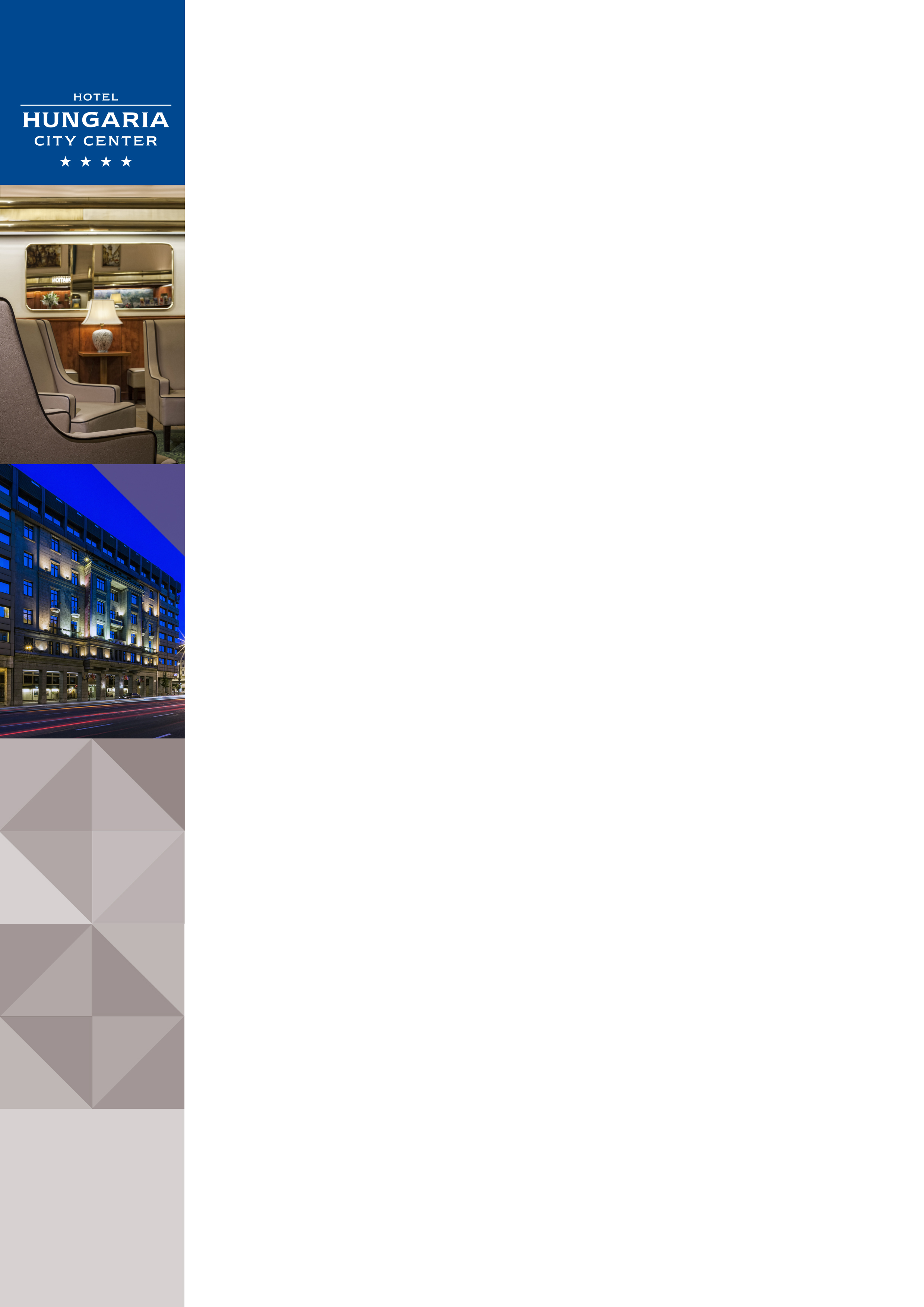     in     in     in Address:Address:Address:    ****, Rákóczi út 90, 1074     ****, Rákóczi út 90, 1074     ****, Rákóczi út 90, 1074 WebsiteWebsiteWebsitewww.danubiushotels.com/hungariawww.danubiushotels.com/hungariawww.danubiushotels.com/hungariaTarget group(s)Target group(s)Target group(s)- City travellers- Business travellers- City travellers- Business travellers- City travellers- Business travellersSpecial featuresSpecial featuresSpecial featuresThe biggest hotel in The biggest hotel in The biggest hotel in Star-based ratingStar-based ratingStar-based rating**** 4 stars**** 4 stars**** 4 starsYear of construction/latest renovationYear of construction/latest renovationYear of construction/latest renovation1915 / 2013 (Lobby)1915 / 2013 (Lobby)1915 / 2013 (Lobby)CONTACTCONTACTCONTACTE-mailE-mailE-mailhungaria.booking@danubiushotels.comhungaria.booking@danubiushotels.comhungaria.booking@danubiushotels.comReception phone numberReception phone numberReception phone number+36 1 8894460+36 1 8894460+36 1 8894460Point of contact in the case of problemsPoint of contact in the case of problemsPoint of contact in the case of problemsMrs. Dora MolnarMrs. Dora MolnarMrs. Dora MolnarConference centre phone numberConference centre phone numberConference centre phone number+36 1 8894531+36 1 8894531+36 1 8894531OVERVIEWOVERVIEWOVERVIEWWIFIWIFIWIFIFree in the entire hotel.Free in the entire hotel.Free in the entire hotel.Reception opening hoursReception opening hoursReception opening hours0 – 240 – 240 – 24LocationLocationLocation- from Liszt Ferenc airport, 30 minutes by taxi ()- 2 minutes on foot from Budapest-Keleti railway station- from Liszt Ferenc airport, 30 minutes by taxi ()- 2 minutes on foot from Budapest-Keleti railway station- from Liszt Ferenc airport, 30 minutes by taxi ()- 2 minutes on foot from Budapest-Keleti railway stationDistance from  city centreDistance from  city centreDistance from  city centreThe city centre is 3 minutes by taxi ()The city centre is 3 minutes by taxi ()The city centre is 3 minutes by taxi ()Public transportPublic transportPublic transport- 5 minutes on foot from Budapest-Keleti railway station- bus stop in front of the hotel- 5 minutes on foot from Budapest-Keleti railway station- bus stop in front of the hotel- 5 minutes on foot from Budapest-Keleti railway station- bus stop in front of the hotelParking Parking Parking - The hotel's dedicated parking garage: EUR 16 per night - Previous reservation is required- The hotel's dedicated parking garage: EUR 16 per night - Previous reservation is required- The hotel's dedicated parking garage: EUR 16 per night - Previous reservation is requiredPets are welcome Pets are welcome Pets are welcome Yes, EUR 20 / pet per nightYes, EUR 20 / pet per nightYes, EUR 20 / pet per nightCurrency exchangeCurrency exchangeCurrency exchangeYesYesYesCar and bike rentalCar and bike rentalCar and bike rentalCar rentalCar rentalCar rentalROOMROOMROOMTotal number of roomsTotal number of roomsTotal number of rooms468 468 468 Double rooms (included DR for single use)Double rooms (included DR for single use)Double rooms (included DR for single use)365365365Rooms for disabled guestsRooms for disabled guestsRooms for disabled guestsNoNoNoAnti-allergy roomsAnti-allergy roomsAnti-allergy roomsNoNoNoNon-smoking roomsNon-smoking roomsNon-smoking roomsYesYesYesHotel roomsHotel roomsHotel roomsHotel roomsHotel roomsHotel roomsHotel roomsCategory 1Standard Double Room:  double bedded room overlooking the street or the courtyard.
Room amenities: air conditioning, bathroom with bath/shower, hair dryer, TV with cable channels, telephone, refrigerator, wake up call Safe deposit box, minibar and tea/coffee maker on request.Standard Double Room:  double bedded room overlooking the street or the courtyard.
Room amenities: air conditioning, bathroom with bath/shower, hair dryer, TV with cable channels, telephone, refrigerator, wake up call Safe deposit box, minibar and tea/coffee maker on request.Standard Double Room:  double bedded room overlooking the street or the courtyard.
Room amenities: air conditioning, bathroom with bath/shower, hair dryer, TV with cable channels, telephone, refrigerator, wake up call Safe deposit box, minibar and tea/coffee maker on request.Standard Double Room:  double bedded room overlooking the street or the courtyard.
Room amenities: air conditioning, bathroom with bath/shower, hair dryer, TV with cable channels, telephone, refrigerator, wake up call Safe deposit box, minibar and tea/coffee maker on request.Category 2Standard Twin Room:  twin bedded room overlooking the street or the courtyard.
Room amenities:soundproof windows, air conditioning, bathroom with bath/shower, hair dryer, TV with cable channels, telephone, refrigerator, wake up call
Safe deposit box, minibar and tea/coffee maker on request.Standard Twin Room:  twin bedded room overlooking the street or the courtyard.
Room amenities:soundproof windows, air conditioning, bathroom with bath/shower, hair dryer, TV with cable channels, telephone, refrigerator, wake up call
Safe deposit box, minibar and tea/coffee maker on request.Standard Twin Room:  twin bedded room overlooking the street or the courtyard.
Room amenities:soundproof windows, air conditioning, bathroom with bath/shower, hair dryer, TV with cable channels, telephone, refrigerator, wake up call
Safe deposit box, minibar and tea/coffee maker on request.Standard Twin Room:  twin bedded room overlooking the street or the courtyard.
Room amenities:soundproof windows, air conditioning, bathroom with bath/shower, hair dryer, TV with cable channels, telephone, refrigerator, wake up call
Safe deposit box, minibar and tea/coffee maker on request.Category 3Standard Single Room: 13 –  room with a single bed overlooking the street or the courtyard.
Room amenities: soundproof windows, air conditioning, bathroom with bath/shower, hair dryer, TV with cable channels, telephone, refrigerator, wake up call Safe deposit box, minibar and tea/coffee maker on request.Standard Single Room: 13 –  room with a single bed overlooking the street or the courtyard.
Room amenities: soundproof windows, air conditioning, bathroom with bath/shower, hair dryer, TV with cable channels, telephone, refrigerator, wake up call Safe deposit box, minibar and tea/coffee maker on request.Standard Single Room: 13 –  room with a single bed overlooking the street or the courtyard.
Room amenities: soundproof windows, air conditioning, bathroom with bath/shower, hair dryer, TV with cable channels, telephone, refrigerator, wake up call Safe deposit box, minibar and tea/coffee maker on request.Standard Single Room: 13 –  room with a single bed overlooking the street or the courtyard.
Room amenities: soundproof windows, air conditioning, bathroom with bath/shower, hair dryer, TV with cable channels, telephone, refrigerator, wake up call Safe deposit box, minibar and tea/coffee maker on request.Category 4Standard Triple Room: 27 –  room with three beds overlooking the street or the courtyard. 
Room amenities: soundproof windows, air conditioning, bathroom with bathtub, hair dryer, TV with cable channels, telephone, refrigerator. Safe deposit box, minibar and tea/coffee maker on request.Standard Triple Room: 27 –  room with three beds overlooking the street or the courtyard. 
Room amenities: soundproof windows, air conditioning, bathroom with bathtub, hair dryer, TV with cable channels, telephone, refrigerator. Safe deposit box, minibar and tea/coffee maker on request.Standard Triple Room: 27 –  room with three beds overlooking the street or the courtyard. 
Room amenities: soundproof windows, air conditioning, bathroom with bathtub, hair dryer, TV with cable channels, telephone, refrigerator. Safe deposit box, minibar and tea/coffee maker on request.Standard Triple Room: 27 –  room with three beds overlooking the street or the courtyard. 
Room amenities: soundproof windows, air conditioning, bathroom with bathtub, hair dryer, TV with cable channels, telephone, refrigerator. Safe deposit box, minibar and tea/coffee maker on request.Category 5Junior Suite: 28 –  suite with a separate bedroom and living room overlooking the courtyard.
Room amenities: soundproof windows, air conditioning, bathroom with bathtub, hair dryer, TV with cable channels, telephone, refrigerator, safe deposit box. Minibar and tea/coffee maker on request.Junior Suite: 28 –  suite with a separate bedroom and living room overlooking the courtyard.
Room amenities: soundproof windows, air conditioning, bathroom with bathtub, hair dryer, TV with cable channels, telephone, refrigerator, safe deposit box. Minibar and tea/coffee maker on request.Junior Suite: 28 –  suite with a separate bedroom and living room overlooking the courtyard.
Room amenities: soundproof windows, air conditioning, bathroom with bathtub, hair dryer, TV with cable channels, telephone, refrigerator, safe deposit box. Minibar and tea/coffee maker on request.Junior Suite: 28 –  suite with a separate bedroom and living room overlooking the courtyard.
Room amenities: soundproof windows, air conditioning, bathroom with bathtub, hair dryer, TV with cable channels, telephone, refrigerator, safe deposit box. Minibar and tea/coffee maker on request.DININGDININGDININGDININGDININGDININGDININGUnits/ opening hoursUnits/ opening hours-  (6:30 - 10:00, 12:00 - 14:00, 18:00 - 23:00) - Fiaker Restaurant (12:00 - 23:00)- Lobby Bar (8:00 – 24:00)-  (6:30 - 10:00, 12:00 - 14:00, 18:00 - 23:00) - Fiaker Restaurant (12:00 - 23:00)- Lobby Bar (8:00 – 24:00)-  (6:30 - 10:00, 12:00 - 14:00, 18:00 - 23:00) - Fiaker Restaurant (12:00 - 23:00)- Lobby Bar (8:00 – 24:00)-  (6:30 - 10:00, 12:00 - 14:00, 18:00 - 23:00) - Fiaker Restaurant (12:00 - 23:00)- Lobby Bar (8:00 – 24:00)-  (6:30 - 10:00, 12:00 - 14:00, 18:00 - 23:00) - Fiaker Restaurant (12:00 - 23:00)- Lobby Bar (8:00 – 24:00)Vegetarian/vegan dishesVegetarian/vegan dishesNoNoNoNoNoLow-fat dishesLow-fat dishesNoNoNoNoNoMEETINGSMEETINGSMeeting and conference roomsMeeting and conference rooms12 conference and function rooms of various sizes with seating capacities of up to 500 people. 12 conference and function rooms of various sizes with seating capacities of up to 500 people. 12 conference and function rooms of various sizes with seating capacities of up to 500 people. 12 conference and function rooms of various sizes with seating capacities of up to 500 people. 12 conference and function rooms of various sizes with seating capacities of up to 500 people. 